В Мценске завершено благоустройство дворовой территории многоквартирного дома № 3/1 по ул. Катукова⁣ 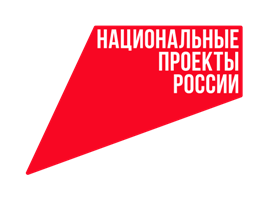 Подрядные организации продолжают благоустраивать дворовые территории города Мценска  благодаря реализации федеральной программы «Формирование комфортной городской среды» национального проекта «Жилье и городская среда».⁣ - В настоящее время завершены работы по благоустройству дворовой территории многоквартирного дома № 3/1 по ул. Катукова. Выполнен ремонт асфальтового покрытия проездов и тротуаров, установлены светильники на фасаде для освещения территории, лавочки с урнами, - рассказывает начальник жилищно-технического отдела управления ЖКХ администрации города Мценска Сергей Дмитриев. - После завершения благоустройства территории мы будем проводить собрания с жильцами, чтобы они выразили своё мнение. ⁣ - Мы рады, что наш двор попал в федеральную программу. Живу здесь  уже много лет, и никаких ремонтных работ за это время не проводилось, а хотелось бы, чтобы в целом двор выглядел хорошо и уютно.⁣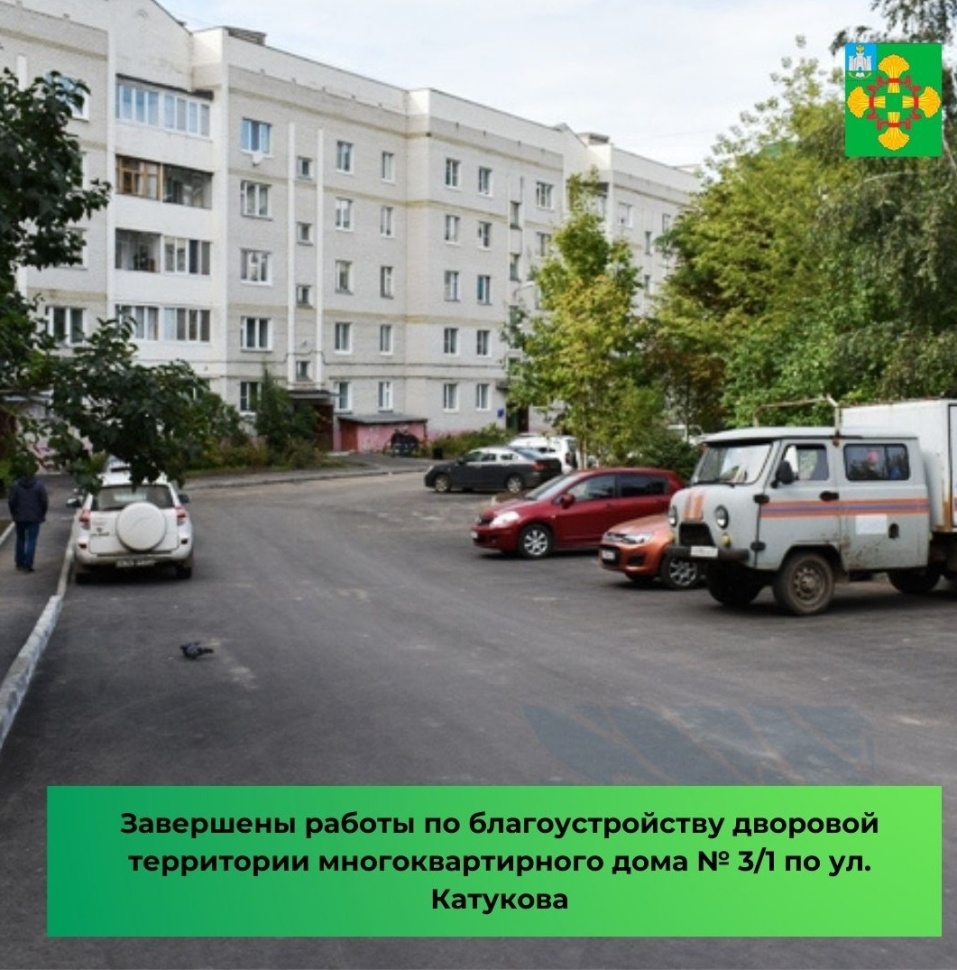 